Elizabeth JacksonSpring 2021ART 2: ART APPRECIATION ONLINE 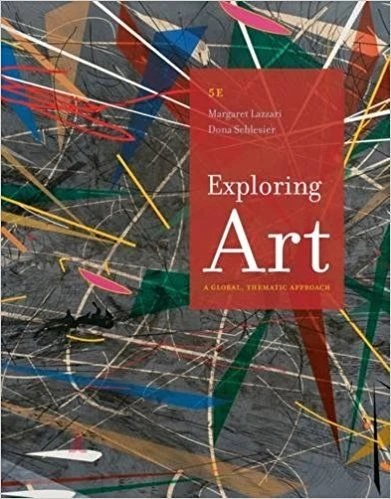 Office Hours:M-F 2:30 PM to 430 P.M. By text 775 842 5611Text: 775 842 5611 for an appointment during an alternate time.Please text if you have sent a private CANVAS message.  Please send a CANVAS conversation message. Do not email. Text 775 842 5611, to let me know a private CANVAS message has been sent; include name, and class section number. This information allows me to go directly to your classroom to address your question or concern.Please Watch Canvas Tutorial Located Under Important Course Information Module.All Weekly Assignments are Grouped by Week Under the Modules Tab.Required Textbook and DVD:Textbook: Lazzari/ Exploring Art: A Global and Thematic Approach 5th edition ISBN 978-1-285-85816-6 DO NOT USE ANY OTHER EDITION. 5th Edition Must Be Used. DVD:  How Art Made the World, With Nigel Spivey DVD ISBN 1-4198-2104-0 The five-episode,2-disc BBC DVD, must be ordered online, as the bookstore was not sure if they could get it. It might also be possible to view all five one-hour episodes online.  (see URL below)http://infocobuild.com/books-and-films/art/how-art-made-the-world.html  Last semester students ordered the DVD from Amazon and the cost was about $25.00. The DVD was delivered within two days of ordering. The Reedley Library also has a copy of DVD on reserve.   To order books online go to www.mycampushub.com or call the Reedley Bookstore @ 559-638-0334. Course Description: This is an online course in basic Art Appreciation including studying Media (Architecture, Crafts, Drawing, Film, Digital/Electronic, Painting, Photography, Printmaking, Sculpture), the elements and principles of Design, terminology and concepts, and art in multicultural/historical contexts (Africa and Oceania, the Americas, Asia, Australia, Europe) from pre-history to the present.Prerequisites:  This is a foundation class. No art background or prerequisites are necessary.Academic Accommodation: If you have a verified need for an academic accommodation or materials in alternate media (i.e. Braille, large print, electronic text, etc.) per the Americans with Disabilities Act (ADA) or Section 504 of the Rehabilitation Act, please inform me as soon as possible. (Do not wait until five minutes before an exam to inform me. I will not be inclined to believe you.) In addition, it is your responsibility to contact the Disabled Student Services Office at extension 3332 to request an Academic Accommodation.Attendance Policy:   Weekly Class Attendance is Mandatory! Students are required to complete one weekly discussion question (DQ) each week and post 2 participation notes for each DQ response, one weekly Ch quiz and a DVD quiz every two weeks until we watch and discuss all 5 1-hour DVD presentations.  Non submission of any DQ response, DVD quiz, midterm, term paper or final and results in class absence for each assignment.  Completion of these assignments is how attendance is taken.  More than 6 unexcused absences will result in a deduction of a full letter grade when final grades are posted. There will be no make-up for any of the weekly assignments; weekly assignments must be completed in the week they are assigned. Late submissions will not be accepted.Conduct Policy: Students are expected to behave like adults and demonstrate respect for the instructor, and other students within the online classroom environment. Students who are unable or unwilling to conduct themselves appropriately will be required to leave the online class until such time they can function maturely. Any DQ's or quizzes missed during such a suspension will NOT be made up and the student will forfeit those points and will be considered absent. When responding within the weekly forum, do not use all caps as it looks like you are yelling.Inappropriate language, jokes, racial slurs or discrimination based on race or gender will not be tolerated.Weekly Academic Requirements:  One Chapter Outline: Please complete this assignment first every week. Use outline as study guide. A student example is posted under Important Course Information Module.One: Weekly Chapter Quiz:   One short 10 question chapter quiz on weekly chapter readings are due on Friday’s at 11:59 PM PST each week. Students who miss a quiz receive ZERO points and accumulate one absence for that week.One:  DVD Quiz:  Every two weeks until we watch and discuss all 5 episodes. The first quiz is due at the end of week 3 of class.  Any missed DVD quiz results in grade of zero and one absence for that week.One Weekly Discussion Question: (DQ's 1/18 weeks) are posted and due each week. Missing a DQ response will result in ZERO points and students accumulate ONE ABSENCE for that week. All DQ responses and 2 required participation postings must meet the stated and required word count of 150- 300 words. Five or more spelling errors in any post will result in a grade of zero for any post. Use spell-check!  All DQ responses must cite textbook, Ch PP and or DVD using intext citation, block quote or paraphrasing. DQ responses missing this information will not earn credit.Do not look to outside resources unless posting an image or being directed to do so in a DQ prompt.  Sources of all images must be cited. Google is a search engine not a URL. Site webpage/URL image came from. All sources including textbook and DVD series must be cited using the MLA or APA format. Please download and print DQ grading rubric, reviewing rubric prior to making a final DQ submission. All DQ responses must include an in-text citation using concepts, vocabulary and information introduced in weekly chapter reading, to support or refute a DQ response. (download and print DQ grading rubric)Please visit the Perdue Online English Owl and or the Reedley Online Tutoring Center to learn more about how to cite and format sources using MLA or APA. Both resources will help students learn more about how to cite sources, and why and how to avoid intentionally and or unintentionally plagiarizing any academic and or professional document as well as the consequences of doing so.   The Perdue Online English Owl can be reached the URL below: https://owl.english.purdue.edu/owl/section/2/ accessed Dec 25, 2020Copy and paste link into new browser or perform search for Perdue Online English Owl.Grading Policy: Regular attendance and completion of all assignments. Six or more unexcused absences (missed weekly DQ response and weekly Ch quiz, DVD quiz, midterm or final) will result in a final grade which is lowered by a full letter grade. Completion of the weekly DQ, Ch and DVD quiz are how attendance is tracked.Late assignments will not be accepted. Incomplete or missing assignments will reduce your final grade. You may earn up to 1100 points for your final grade. (Final grade is based on grade scale posted below)10 points: Syllabus Response (Week One)150 points:  15-chapter quizzes (10 points each)15 points: 15-chapter outlines (1 point each)425 points: 17 discussion questions (DQ’S) (25 points each) (10 points initial response to weekly DQ (5 points each for the 3-mandatory participation responses to forum members)  100 points:  5 DVD Quizzes (20 points each)50 points: Submission of proof of visit and image of work to be reviewed for Gallery Report (term paper)150 points: 1 Gallery Report (Term Paper)100 points:  1 Midterm100 points: 1 Final examinationTOTAL POINTS: 1100Grade Scale:A = 990-1100B = 880-989C = 770-879D = 660-769F = 659-000Grading Policy (continued):  All assignments will be posted on CANVAS by Friday night's at 11:55 P.M. (For assignment, due dates, look under assignments posted under weekly modules. All assignments are grouped by week under modules tabI will do my very best to grade weekly DQ’s on Sundays a week following assignment due date. All grades will be entered in CANVAS. Check all grades on a weekly basis to keep on track of your progress.  Weekly quizzes are graded automatically and entered in CANVAS gradebook upon completion. Please review any missed questions after taking each quiz… The quiz will not be available again, so please make note of all missed Ch. quiz and or DVD quiz questions immediately after taking quiz. Quiz questions will show up again on midterm and final.Understand the Following:  I do NOT accept ANY late assignments. If you do not submit an assignment on time; you receive ZERO points as well as a class absence.  There are NO make-up quizzes or weekly DQ's. If you miss a Ch or DVD quiz or a DQ, then you receive ZERO points, as well as a class absence.There is NO make-up Final. If you miss the Final, then you receive ZERO points. Plagiarism is NOT tolerated and will result in a failing grade and/or expulsion from this class.Asking about a missed quiz question is always welcome. Please post these questions to our weekly class questions discussion after the quiz closes, as other members of our online learning community may have a similar question or concern.  This discussion is located under Important Course Information module.Your total points earned are posted each week in CANVAS gradebook so please keep a close eye on grades. Please print and review your syllabus. Final grades are based on the point scale outlined above.  If you have questions about an assignment, a DQ prompt, or anything pertaining to the class materials please post your question to the weekly question board located under Important Course Information Module. Text me: 775 843 5611 (include section number of your class) if you have a question or personal challenge which is only applicable to your situation. I will do my best to answer questions within 24 hours Monday – Friday. Please review weekly assignments early in the week, well in advance of Friday assignment deadline, so that any questions or concerns can be addressed prior to an assignment deadline. I am not always available on weekends, so don’t wait to ask questions about an assignment after Friday at 6 PM. Technical issues are not a valid excuse for missing or late assignments.If you have questions about a grade you may have received or are having personal challenges or conflicts which might prevent you from submitting a weekly assignment, text me @ 775 842 5611, well in advance of an assignment due date. (Include name and section number of your class!)Technical Issues: If you experience technical issues with CANVAS, please call the 24/7 CANVAS helpdesks @ 844 303 0348. This is an outstanding resource and one I urge everyone to make use of whenever facing a technical issue or question. The CANVAS support desk is one of the best technical support resources I have ever used, and this team is far better trained to field technical questions than I am. Please make use of their expertise.  I am here to help and will do my best to return a text within 24 hours. Please reflect on the value and importance of completing weekly assignments well in advance of assignment deadlines in case of technical issues which are always a possibility when working online.This syllabus is a binding contract between me your instructor and you the student. After carefully reading course syllabus, please do not hesitate to post questions to our class questions board. Now is the time, and our class questions board is where these questions should be posted the place to ask.Please read carefully read course syllabus and print keeping close to workstations for quick and easy reference.If you have general questions about our class, please look to course syllabus first. If the information you seek is not there, please post questions to our class questions discussion located under course information under assignments tab. Questions which are personal in nature and apply only to you should be sent to me via a private CANVAS message and text 775 842 5611 (include section number of your class as I am teaching multiple sections.) Any text sent without this information will be sent back with a request to include section number of your class. All other questions must be posted to our class questions discussion.Our weekly class questions board is not the appropriate venue to discuss personal situations, concerns, grievances, and or complaints; so please contact me privately by text 775 842 5611 so that your concerns might be addressed in private.Thank you and welcome to the Spring 2021 offering of Art 2 online.I am look forward to working and learning with every member of this class.  Here we go! It’s going to be a fast paced and exciting 18 weeks. Warmest regards,Ms. J